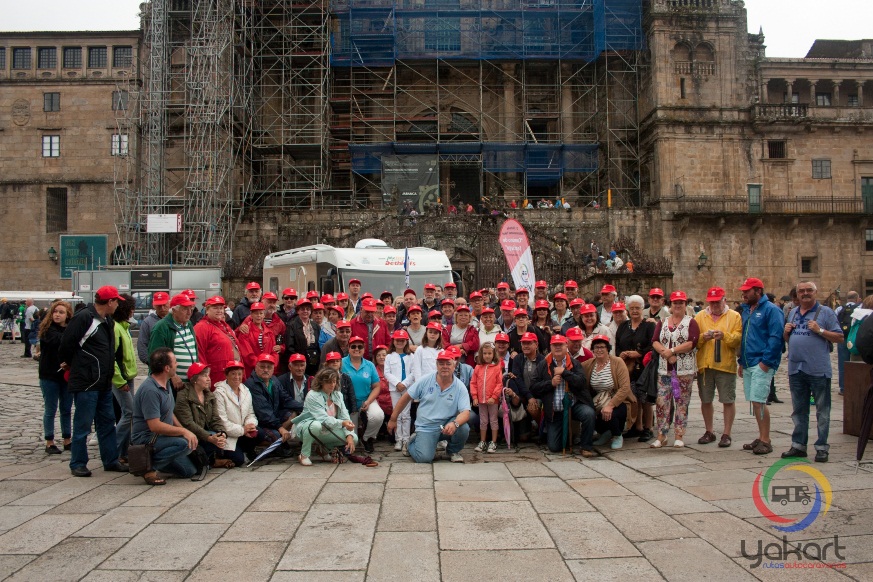 “ 4ª RUTA DE AUTOCARAVANAS YAKART CAMINO DE SANTIAGO “Organiza: Caravaning Club Yakart (http://rutasautocaravanasyakart.com/PATROCIANA: YAKART AUTOCARAVANAS, (http://www.yakartautocaravanas.com/)                   Colabora: Asociacion Galega de Autocaravanas (web.aga.gal)Desde el Viernes 30 de junio  al domingo 9 de julio de 2017Viernes 30.-                       A Coruña, recepción hasta las 18:00 H. en Yakart Autocaravanas.19:00 H. salida hacia Lugo aparcamiento en el Restaurante Casa      Grande de Nadela.(100 Km.)21:00 H. Cena baile en el Restaurante Casa Grande de NadelaSábado 1.-Lugo, 10:00 H. salida hacia lugo aparcamiento y pernocta en la explanada del estadio angel carro.(9 km.)Dia libre en lugo para asistir a la fiesta del “ARDE LUCUS”Cena libre.Domingo 2.-                         O Barco de Valdeorras, 10 H.salida hacia O barco (129 Km.)		Aparcamiento en el centro del pueblo en O Malecón.Salida en bus a la bodega de vino Godello “GODEVAL”		Visita y degustacion		 19:00 H. salida hacia el “ COMPLEJO HOSTELERO PALADIUM”		(paladiumvaldeorras.es)		Visita al museo de radios antiguas, maquinas imprenta, etc.		21:00 H. Cena y baile amenizada por la orquesta del complejo.Lunes 3.-                    Orense: 10:00 H. salida hacia Orense (115 m.)		Sesión Spa en las “ TERMAS DE OUTARIZ” (termasoutariz.com)21:00 H. cena baile en el pabellón del campo de la feria , al lado del Rio Miño.Martes 4.-		Cartelle: 10:00 H. salida a cartelle Area O mundil (37 Km)(omundil.com), Nos ofrecen un espectáculo ecuestre en su centro hípico.		Cena baile en la carpaMiercoles 5.-		Allariz: 10:00 H. salida hacia Allariz (34 m)		Varias visitas a la ciudad		21:00 H. cena baileJueves 6.-		Mondariz: 10:00 H. salida hacia Mondariz (92 Km.)		Balneario – Spa de Mondariz (balneariomondariz.es)		dia libre.		Cena baile en el restaurante del hotel balnearioViernes 7.-		O grove: 10:00 H. salida hacia O Grove (85 km.)		Dia libre , playa, etc.(o Cambados)		Recorrido en barco por la ria de O grove visitando las bateas.Cena mariscada con música en la cubierta del barco (crucerospelegrin.com)Sábado 8:		Santiago: 10 H. salida hacia Santiago  (86 km.)		Dia libre para visitar el casco viejo de Santiago21:00 H. Gran cena baile y despedida en el Restaurante del Hostal de las Reyes Catolicos, en la plaza del Obradoiro.Domingo 9:		Santiago: 11:00 H. foto del grupo delante de la Catedral		12:00 H. asistencia libre a la misa en la catedral		13:00 H. despedia y hasta la 5ª.    Este itinerario es provisional y podrá ser cambiado por razones de logística u organizativasMas información:Antonio… 650463228, antonio@yakartautocaravanas.com                                              Sindo....... 606851995, glopezl2002@hotmail.com Para descargar hoja de inscripción: http://rutasautocaravanasyakart.com/?p=100                          ESTE AÑO EL NUMERO MAXIMO DE AUTOCARAVANAS SERA DE  55., por orden de inscripción.